ПРОФЕСИОНАЛНА ГИМНАЗИЯ ПО МСС „НИКОЛА ЗЛАТАРСКИ” 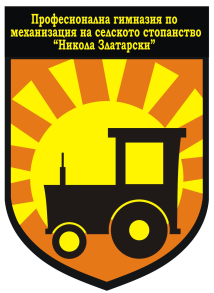 Гр.Златарица, ул.”Ропотамо” №19, тел./факс 0615/3-54-12, e-mail: pgmss@abv.bgКонспект по физика и астрономия 9 класЕлектричен ток в метали, електролити и газове.Магнитни явления и магнитно полеПринцип на действие на електродвигатели за постоянен ток.Електромагнитна индукция. Опити на Фарадей.Променлив ток. Ефективни стойности на тока и напрежението.Производство на електроенергия. Трансформатори. Хармонични тре Електрично поле. Закон на Кулон.Величини характеризиращи електричното поле.Проводници и диелектрици в електростатично поле.Кондензатор и величини характеризиращи кондензатора.Постоянен електричен ток. Величини характеризиращи електричния ток.Закони в електричеството-закон на Ом за част от веригата; закон на Ом за цялата верига; закон на Джаул-Ленц.Начини за свързване на потребители – схеми и закономерности. Електричен ток в метали, електролити и газове.Магнитни явления и магнитно полеПринцип на действие на електродвигатели за постоянен ток.Електромагнитна индукция. Опити на Фарадей.Променлив ток. Ефективни стойности на тока и напрежението.Производство на електроенергия. Трансформатори. Механични вълни. Видове. Основни характеристики – скорост, честота и дължина.Хармонични трептения – пружинно и математическо махало. Звукови вълни в различни среди. Източници и приемници на звук.Механични вълни. Видове. Основни характеристики – скорост, честота и дължина.Явления при механичните вълни – интерференция и отражение.. Звукови вълни в различни среди. Източници и приемници на звук.Преподавател:…………………..                         Директор:…………………..                          /П. Димитров/                                                /М. Петкова/